МИНИСТЕРСТВО ПРОСВЕЩЕНИЯ РОССИЙСКОЙ ФЕДЕРАЦИИПИСЬМОот 7 августа 2023 г. N 08-1469О НАПРАВЛЕНИИ ИНФОРМАЦИИДепартамент подготовки, профессионального развития и социального обеспечения педагогических работников Минпросвещения России информирует, что 31 июля 2023 года принят Федеральный закон от 31 июля 2023 N 389 "О внесении изменений в части первую и вторую Налогового кодекса Российской Федерации, отдельные законодательные акты Российской Федерации и о приостановлении действия абзаца второго пункта 1 статьи 78 части первой Налогового кодекса Российской Федерации" (далее - Федеральный закон).Указанным Федеральным законом вносятся изменения в статьи 219 и 221.1 Налогового кодекса Российской Федерации (далее - Кодекс) в части порядка предоставления социальных налоговых вычетов за образовательные услуги, оказанные образовательными организациями, индивидуальными предпринимателями, осуществляющими образовательную деятельность.Так, в частности, Федеральный закон предполагает введение унифицированного документа, подтверждающего фактические расходы налогоплательщика за оказанные образовательные услуги, заменяющего все подтверждающие право на вычет документы (предусмотренные действующей редакцией Кодекса), выдаваемого физическому лицу, осуществляющему соответствующие расходы (либо его супругу [супруге] в соответствии с нормами Семейного кодекса Российской Федерации), образовательной организацией, индивидуальным предпринимателем, осуществляющим образовательную деятельность, по форме и в порядке, которые утверждаются федеральным органом исполнительной власти, уполномоченным по контролю и надзору в области налогов и сборов, по согласованию с федеральным органом исполнительной власти, осуществляющим функции по выработке и реализации государственной политики и нормативно-правовому регулированию в сфере общего образования, и федеральным органом исполнительной власти, осуществляющим функции по выработке и реализации государственной политики и нормативно-правовому регулированию в сфере высшего образования.Также указанным Федеральным законом предусматривается возможность направления соответствующих сведений о расходах за образовательные услуги в налоговый орган непосредственно образовательной организацией либо индивидуальным предпринимателем, оказывающим соответствующие услуги (при наличии технической возможности на такое взаимодействие) (далее - Поставщики), в целях предоставления налогоплательщикам социального налогового вычета за оказанные образовательные услуги в упрощенном порядке.Получение сведений напрямую от Поставщиков позволит предоставлять налогоплательщикам социальный налоговый вычет проактивно, быстрее, полностью исключив из процесса трудозатраты налогоплательщиков по сбору подтверждающих документов, заполнению и представлению в налоговый орган налоговой декларации по налогу на доходы физических лиц.В соответствии со статьей 13 Федерального закона вносимые изменения в статьи 219 и 221.1 Кодекса вступают в силу с 1 января 2024 года и применяются к расходам налогоплательщиков, понесенным с 1 января 2024 года.Заместитель директора ДепартаментаВ.В.БОКОВПриложениеКАК ПОЛУЧИТЬ СОЦИАЛЬНЫЙ НАЛОГОВЫЙ ВЫЧЕТС 1 января 2024 года вступают в силу изменения законодательства, которые позволяют получить социальный налоговый вычет в упрощенном порядке, а также, как и ранее, у работодателя или представив налоговую декларацию по форме 3-НДФЛ.Для получения социального налогового вычета необходимо предоставить в налоговый орган унифицированный документ - справку об оплате (уплате) соответствующих услуг (взносов).Справка выдается организацией (ИП) по запросу физического лица (либо его супруги [супруга]), содержит исчерпывающую информацию о понесенных расходах и заменяет все остальные подтверждающие документы.ВАЖНО! Для подтверждения расходов, понесенных ранее 01.01.2024 (например, при представлении декларации по форме 3-НДФЛ за 2023 год), необходимо предоставлять комплект документов (копию договора, чек, копию лицензии), как и ранее.Для получения вычета в упрощенном порядке предоставлять какие-либо справки не требуется - организация (ИП) самостоятельно направит все сведения в налоговый орган при наличии технической возможности.Унифицированная справка является подтверждающим документом по расходам:- на оплату обучения;- на оплату медицинских услуг;- на оплату физкультурно-оздоровительных услуг;- на уплату страховых взносов;- на уплату взносов по договорам негосударственного пенсионного обеспечения.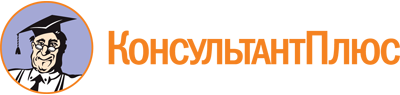 <Письмо> Минпросвещения России от 07.08.2023 N 08-1469
"О направлении информации"Документ предоставлен КонсультантПлюс

www.consultant.ru

Дата сохранения: 21.11.2023
 